Progression vers l'UnitéCursus de 5 modules de 2 ou 3 jours.Ces stages, alternant théorie et pratique, vous permettent d'acquérir au cours du temps les outils que vous pourrez utiliser au quotidien pour trouver un bon ancrage et un bon centrage dans vos activité, plus de calme au cours du temps et de sérénité vis à vis de l'avenir.L’inscription se fait pour le module 1indépendamment, puis pour les modules 2+3 puis 4+5; associés par 2, pour assurer une progression dans les outils proposés et un suivi personnalisé, ainsi que pour vous permettre de profiter de l’énergie du groupe qui se crée au cours du temps.Il est indispensable d’avoir suivi le module 1  ou d’avoir suivi une année d’ateliers de relaxation pour accéder au module 2. DatesModule 1 - 2 jours Samedi 22  matin au dimanche 23 septembre 2018 soirSamedi 20  matin au dimanche 21 juillet 2019 soirModule 2 - 2 jours Samedi 17 matin au dimanche 18 novembre 2018 soir – completSamedi 9 matin au dimanche 10 mars 2019 soir - completLes dates des modules 2, 3, 4 sont indicatives et pourront être revues en fonction des disponibilités des personnes inscrites au niveau 1 et intéressées pour poursuivre le cursus.Module 3 - 2 joursSamedi 14 matin au dimanche 15 septembre 2019 soirModule 4 - 3 joursModule 5 - 3 jours Tarifs de l’enseignementModules 1, 2  et 3 : 80 euros par jourModules 4 et 5 : 70 euros par jour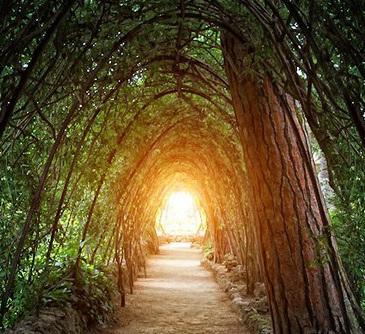    Quelques mots, à ressentir, sur le stageA travers la profondeur de mon Être,Je touche l’unité et l’Unité me toucheModules  1 et 2Nous avons oublié ce que les pierres, les plantes et les animaux savent toujours.Nous avons oublié comment être; être calme, être nous-mêmes, être où la Vie se trouve : ici et maintenant.Bien sûr, pour fonctionner en ce monde, nous avons besoin du mental ainsi que du temps.Mais vient un moment où ils prennent le contrôle de notre vie, et c'est alors que s'installent le dysfonctionnement, la souffrance et le chagrin. EchkartTollePrendre le temps de se poser, ralentir le rythme, respirer, se décontracter.Découvrir des outils pour apprendre à être autonome pour se relaxer et pour trouver le chemin du calme et de la quiétudeApprendre à se poser pour oser.Oser aller ouvrir la porte de sa propre Présence.Et puis.Se connecter à sa propre voix intérieure, trouver son propre rythme, se laisser guider par son ressenti.Toucher l’Unité de Soi, en Soi.Modules 3 et 4Tu es prêt pour un saut de géant, voire même pour un nouveau commencement. Donne-toi et ose le saut, même si la peur essaie encore et encore de t’arrêter. Aie confiance en la voix de ton Cœur.Ces moment de partage sont proposés tel un chemin initiatique nous menant de la conscience de nous-mêmes, jusqu’au Tout, à l’Unité globale.Dans les précédents niveaux de la Progression vers Soi, nous avons touché l’espace de calme et de Paix qui est en notre sein et duquel nous pouvons écouter. Ecouter ce qui nous guide, la voix de notre Cœur.Nous avons capté notre caractère d’Etre humain, la conscience individuelle qui nous habite et nous guide.Nous savons que nous sommes des Êtres humains vivant entre Ciel et Terre, transformateur des énergies universelles en énergies vitales et manifestées.Nous pouvons maintenant aller explorer notre Nature véritable, nous reconnaitre en tant qu’Ame inclues dans les processus de changement et d’évolution.Nous pouvons chercher à toucher ce qu’est une vie en relation, à se reconnaitre soi même à travers l’autre.Tout ceci pour épanouir nos talents particuliers dans un bain de sens, de signifiance, pour pouvoir nous mouvoir de manière aisée dans la Trame de la Vie.Et, conscients et acteurs de ce réseau subtil entre les Etres, œuvrer en Conscience pour la mise en place des énergies terrestres à venir.Toucher l’Unité en SoiToucher l’Unité en SoiToucher l’Unité en SoiModule 1Module 2Module 3RésuméPoser les rythmes, apprendre à se ressourcer, acquérir des outils pour ralentir, des clés de détente, se centrer, s’ancrer, développer son ressentiToucher sa Présence, se relier à soi et à la Terre, trouver son propre rythme.Se connecter à sa propre voix intérieure, se laisser guider par son ressentiToucher l’unité en SoiDurée2 jours2 jours2 joursContenu synthétiqueJour 1	 Se poser – Ralentir – Se détendreJour 2	 Se centrer – Ressentir – s’ancrerJour1	 Etre présent – Etre en lien avec la Terre Jour 2 Ecouter – se connecter à soi – trouver son rythmeJour 1    Être uni avec soiJour 2    Se laisser guider